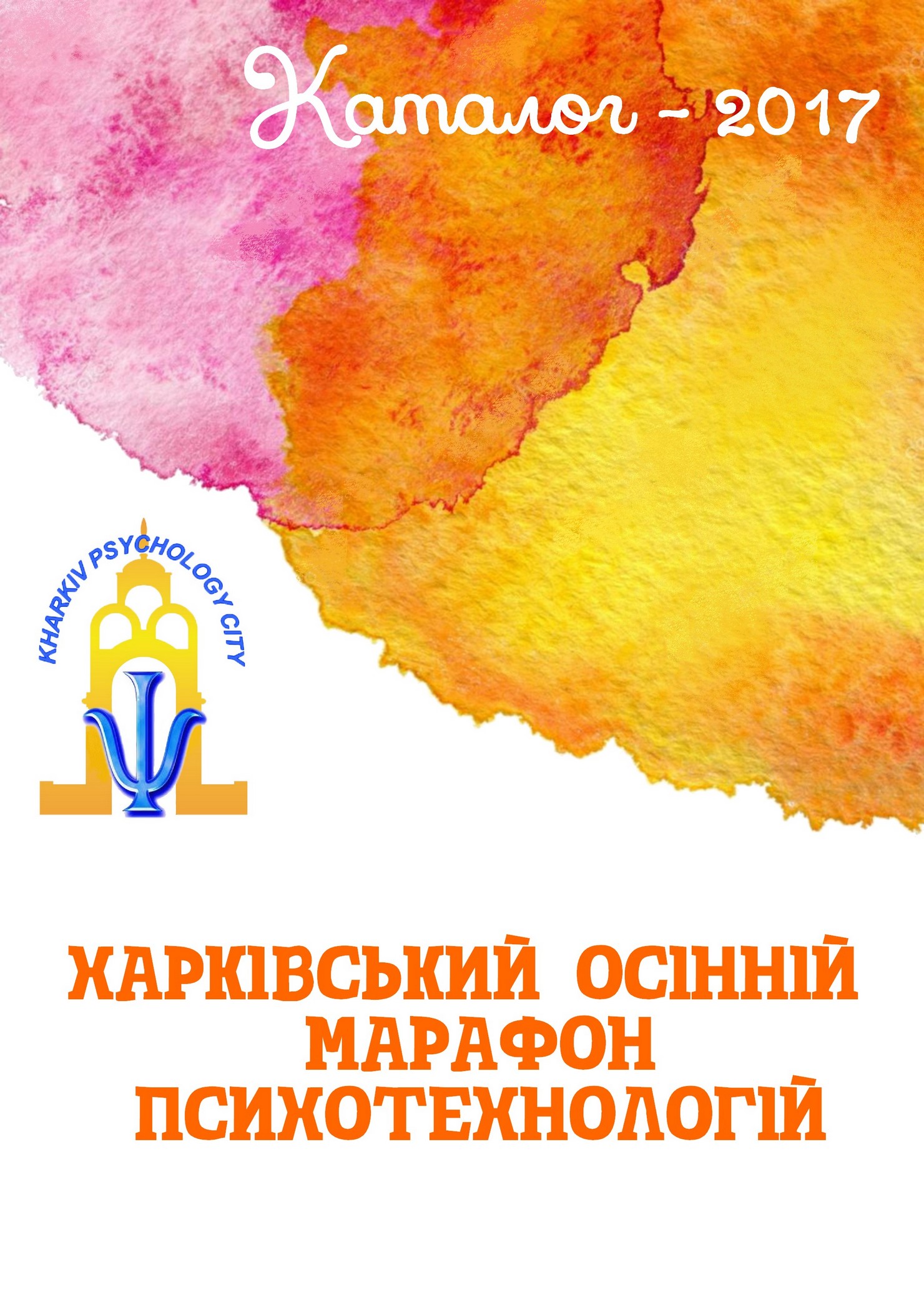 Міністерство освіти і науки УкраїниХарківський національний педагогічний університет імені Г. С. СковородиСумський державний педагогічний університет імені А. С. МакаренкаЗ нагоди 85-річного ювілею кафедри психологіїХНПУ імені Г. С. Сковороди (1932-2017),115-ї річниці з дня народження видатних психологівП.Я. Гальперіна (1902-1988) та О.Р. Лурії (1902-1977)Харківський осінній марафон психотехнологійМАТЕРІАЛИНАУКОВО-ПРАКТИЧНОЇ КОНФЕРЕНЦІЇ(Каталог психотехнологій; тези доповідей)28 жовтня 2017 рокуХарків – 2017УДК  159.9.07ББК 88Редакційна колегія:Хомуленко Т.Б., голова редакційної колегії, доктор психологічних наук, професор, завідувач кафедри практичної психології Харківського національного педагогічного університету імені Г.С.СковородиКузнєцов М.А., заступник голови редакційної колегії, доктор психологічних наук, професор кафедри практичної психології Харківського національного педагогічного університету імені Г.С.СковородиЄльчанінова Т.М., відповідальний секретар редакційної колегії, кандидат психологічних наук, доцент кафедри практичної психології Харківського національного педагогічного університету імені Г.С.СковородиХарківський осінній марафон психотехнологій: матеріали науково-практичної конференції, (Харків, 28 жовтня 2017 року) / М-во освіти і науки України, ХНПУ імені Г.С. Сковороди [та ін.]. – Харків: Вид-во «Діса плюс», 2017. – 320 c.ISBN  978–617–7384–78–5У збірнику представлено матеріали науково-практичної конференції «Харківський осінній марафон психотехнологій», метою якої було висвітлення в рамках профорієнтації та просвітництва новітніх розробок у галузі психотехнологій, представлених на теренах України.Перша частина збірника містить Каталог психотехнологій новітніх авторських розробок розвивальних, психокорекційних, діагностичних, тренінгових програм, методик, технік тощо, інформація про які подана у вигляді анотацій.У другій частині розміщено тези доповідей, які містять результати науково-практичних розробок учасників конференції.Матеріали конференції віддзеркалюють результати сучасних досліджень у галузях теоретичної та прикладної психології.Для науковців, викладачів, аспірантів та магістрантів, студентів гуманітарних спеціальностей, практичних психологів, вихователів, соціальних та медичних працівників.Матеріали друкуються в авторському варіанті з правками  редколегії.С. О. АнтоновичХарківський національний медичний університет, м. ХарківАРТ-ТЕРАПІЯ ЯК СПОСІБ КОРЕКЦІЇ ДЕФІЦИТУ УВАГИ У ДІТЕЙ ДОШКІЛЬНОГО ВІКУНа сьогодні значне занепокоєння як у батьків, так і в психологів та педагогів викликають проблеми, пов'язані з розвитком уваги в дітей дошкільного віку. Саме для цієї вікової групи характерна неуважність, невміння зосереджуватися й утримувати увагу під час вирішення навчальних завдань. У зв’язку із цим актуальним є вивчення способів корекції дефіциту уваги, зокрема арт-терапії.Дітям, особливо дошкільного віку, важко зосередитися на одноманітній і малопривабливій для них справі, тимчасом як у процесі гри або під час емоційно забарвленої діяльності вони можуть досить довго залишатися уважними. В арт-терапевтичній роботі використовується широкий вибір різних образотворчих матеріалів: фарби, олівці, воскова крейда, а також кольоровий папір, фольга, тканина, глина, пластилін, «тісто» для ліплення, пісок та ін. При цьому, наприклад, папір для малювання повинен бути різних форматів чи відтінків. Необхідно також мати пензлики різних розмірів, ножиці, нитки, клей, скотч тощо. Така різноманітність матеріалу дуже важлива під час роботи з дітьми. Усе це сприяє не тільки залученню уваги дитини до арт-терапевтичної діяльності й концентрації на ній, а й розвитку кінестетичних, зорових та інших відчуттів, які виникають при роботі з різноманітними матеріалами, що також впливає на характеристики уваги.Процес малювання, ліплення тощо пов'язаний з концентрацією уваги, з умінням зосередитися. Дитина вчиться свідомо скеровувати свою увагу на певний предмет. Під час такої діяльності дошкільник зосереджується на аркуші, контурах і лініях, на виборі необхідного кольору. При цьому об'єктом пізнання для дитини стає не тільки сам предмет, а і його ознаки, функції, зв'язок з іншими предметами.Увага дошкільника тісно пов'язана зі сприйняттям. Знаходження предмета серед інших, виокремлення його деталей, порівняння зі зразком – усі дії включають увагу й сприяють її розвитку, зокрема збільшуються такі характеристики, як стійкість і зосередженість. Це також дає можливість приділяти рівнозначну увагу декільком об'єктам, виконувати одночасно різні дії без помилок. Дошкільник може малювати, «досліджувати» пісок, грати з пластиліном тощо. Заняття сприяють швидкому переключенню з одного виду діяльності на інший, при цьому дитина інколи відчуває певне нервове напруження, але з віком воно стає менш вираженим. За вказівками арт-терапевта щодо діяльності перед дошкільником постає завдання не відволікатися, знайти, розглянути детально тощо. При цьому дитина орієнтується на одержану від дорослого інструкцію, завдяки якій організовується її увага. Варто зазначити, що для дітей 4,5-5 років така здатність є характерною, проте в 5-6 років уже виникає елементарна форма довільної уваги під впливом самоінструкції.Важливим аспектом терапії є інтерпретація діяльності й вербальний зворотній зв'язок. Заняття арт-терапією, крім діагностичного та лікувального, має також і навчальний ефект. Дитина поступово трансформує внутрішній досвід у творчість, згодом стає здатною описати його, а потім й усвідомити власний внутрішній світ. Аналізуючи за допомогою психолога свою творчість, скажімо, малюнки, дошкільник вивчає зображені образи, інтерпретує втілені почуття й емоції, взаємодіє з образом. Це, своєю чергою, сприяє розвитку уваги, що полягає в здатності зануритися й зосередитися на внутрішньому досвіді, на самому собі.Отже, заняття арт-терапією розвиває увагу дитини, формує цілісне сприйняття світу, оскільки пов'язане із взаємодією правої та лівої півкуль, що є необхідним для дошкільного віку дитини.ЗМІСТАнтонович С. О. Арт-терапія як спосіб корекції дефіциту уваги в дітей дошкільного віку	………………         143ISBN  978–617–7384–78–5УДК  159.9.07ББК 88© ХНПУ імені Г.С.Сковороди, 2017© СДПУ імені А.С.Макаренка, 2017© Колектив авторів, 2017© Єльчанінова Т.М. (оформлення, Ψ-емблема), 2017© Фоменко К.І. (обкладинка), 2017